Памятка для родителейСайт bus.gov.ru - официальный сайт для размещения информации о государственных и муниципальных учреждениях в информационно-телекоммуникационной сети «Интернет» обеспечивающий возможность оставить гражданину отзыв о работе образовательной организации, о результатах независимой оценки качества условий осуществления образовательной деятельности организациями, осуществляющими образовательную деятельность, и о планах по устранению недостатков, размещённых на bus.gov.ru. Сведения о качестве деятельности организаций,осуществляющих образовательную деятельность, размещаются на официальном сайте для размещения информации о государственных (муниципальных) учреждениях www.bus.gov.ru. С результатами независимой оценки качества оказания услуг организациями социальной сферы можно ознакомиться перейдя по ссылке http://bus.gov.ru/pub/independentRating/list Сайт www.bus.gov.ru реализует возможность оставить свой отзыв гражданами о качестве услуг, предоставляемых образовательными организациями.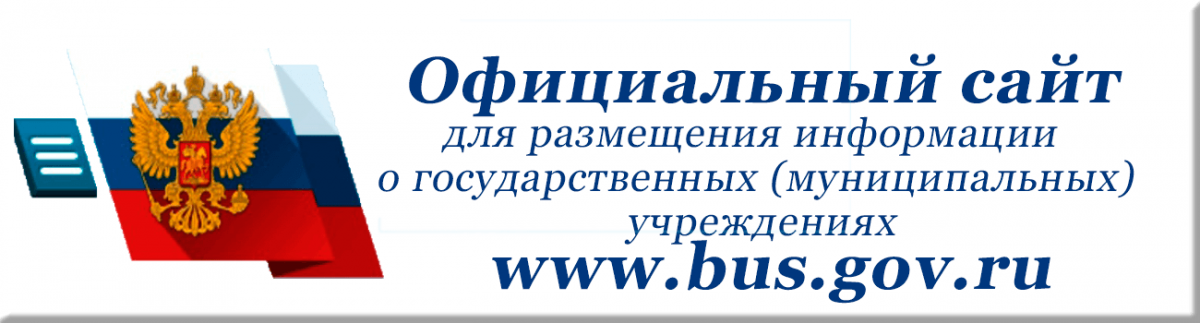 